Администрация (исполнительно-распорядительный орган) муниципального района «Ферзиковский район»Калужской областиПОСТАНОВЛЕНИЕот 22 апреля 2021 года                                                                                           № 215п. Ферзиково О внесении изменений в Постановление администрации (исполнительно-распорядительного органа) муниципального района «Ферзиковский район» от 22 марта 2019 года №164 (с изменениями) «Об утверждении муниципальной программы «Развитие дорожного хозяйства на территории муниципального района «Ферзиковский район»  В соответствии с Федеральным законом от 06 октября 2003 года № 131-ФЗ «Об общих принципах организации местного самоуправления в Российской Федерации», статьёй 179 Бюджетного кодекса Российской Федерации, Постановлением администрации (исполнительно-распорядительного органа) муниципального района «Ферзиковский район» от 01 августа 2013 года №366 «Об утверждении порядка разработки, формирования и реализации муниципальных программ муниципального района «Ферзиковский район» и Порядка проведения оценки эффективности реализации муниципальных программ муниципального района «Ферзиковский район», администрация (исполнительно-распорядительный орган) муниципального района «Ферзиковский район» ПОСТАНОВЛЯЕТ:Внести в Постановление администрации (исполнительно-распорядительного органа) муниципального района «Ферзиковский район» от 22 марта 2019 года №164 «Об утверждении муниципальной программы «Развитие дорожного хозяйства на территории муниципального района «Ферзиковский район» следующие изменения:Раздел 5 «Перечень программных мероприятий муниципальной программы» изложить в новой редакции (Приложение №1);Настоящее Постановление вступает в силу со дня официального опубликования в газете «Ферзиковские вести».Глава администрациимуниципального района«Ферзиковский район»                                                                                  А.С. ВолковПриложение №1к Постановлению администрации(исполнительно-распорядительного органа)муниципального района «Ферзиковский район»от 22 апреля 2021 года №215«5. Перечень программных мероприятий муниципальной программы№ п/пНаименование мероприятияСроки реализацииУчастник подпрограммы(программы)Источники финансированияПринадлежность мероприятия к проекту(при наличии)1Строительство, реконструкция, капитальный ремонт и ремонт автомобильных дорог общего пользования местного значения в границах населенных пунктов поселений и вне границ населенных пунктов в границах муниципального района «Ферзиковский район».Строительство, реконструкция, капитальный ремонт и ремонт автомобильных дорог общего пользования местного значения в границах населенных пунктов поселений и вне границ населенных пунктов в границах муниципального района «Ферзиковский район».Строительство, реконструкция, капитальный ремонт и ремонт автомобильных дорог общего пользования местного значения в границах населенных пунктов поселений и вне границ населенных пунктов в границах муниципального района «Ферзиковский район».Строительство, реконструкция, капитальный ремонт и ремонт автомобильных дорог общего пользования местного значения в границах населенных пунктов поселений и вне границ населенных пунктов в границах муниципального района «Ферзиковский район».Строительство, реконструкция, капитальный ремонт и ремонт автомобильных дорог общего пользования местного значения в границах населенных пунктов поселений и вне границ населенных пунктов в границах муниципального района «Ферзиковский район».1.1Строительство и реконструкция  автомобильных дорог общего пользования местного значения в границах населенных пунктов поселений и вне границ населенных пунктов в границах муниципального района «Ферзиковский район».2019-2024отдел по строительству, жилищно-коммунальному и дорожному хозяйству, сельские поселения входящие в состав муниципального района «Ферзиковский район»Средства местного бюджетанет1.2Капитальный ремонт  автомобильных дорог общего пользования местного значения в границах населенных пунктов поселений и вне границ населенных пунктов в границах муниципального района «Ферзиковский район».2019-2024отдел по строительству, жилищно-коммунальному и дорожному хозяйству, сельские поселения входящие в состав муниципального района «Ферзиковский район»Средства местного бюджетанет1.3Ремонт автомобильных дорог общего пользования местного значения в границах населенных пунктов поселений и вне границ населенных пунктов в границах муниципального района «Ферзиковский район».2019-2024отдел по строительству, жилищно-коммунальному и дорожному хозяйству, сельские поселения входящие в состав муниципального района «Ферзиковский район»Средства местного бюджетаСредства областного бюджета (Дорожного фонда Калужской области)Национальный проект «Безопасные и качественные автомобильные дороги», региональный проект «Дорожная сеть» (согласно утвержденного перечня объектов по ремонту автомобильных дорог в рамках национального  проекта БКД на период 2021-2022гг)2Содержание автомобильных дорог общего пользования местного значения в границах населенных пунктов поселений и вне границ населенных пунктов в границах муниципального района «Ферзиковский район».2019-2024отдел по строительству, жилищно-коммунальному и дорожному хозяйству, сельские поселения входящие в состав муниципального района «Ферзиковский район»Средства  местного бюджетанет3Обеспечение транспортной безопасностиОбеспечение транспортной безопасностиОбеспечение транспортной безопасностиОбеспечение транспортной безопасностиОбеспечение транспортной безопасности3.1Проведение районных мероприятий среди обучающихся образовательных организаций Ферзиковского района и организация их участия в областных, всероссийских, окружных и межрегиональных мероприятиях, направленных на повышение правового сознания участников дорожного движения2019-2024отдел по строительству, жилищно-коммунальному и дорожному хозяйству, сельские поселения входящие в состав муниципального района «Ферзиковский район»Средства  местного бюджетаНет».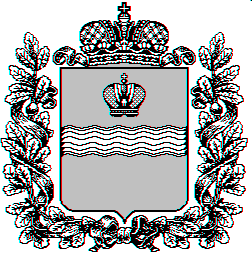 